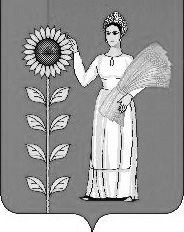 СОВЕТ ДЕПУТАТОВ СЕЛЬСКОГО ПОСЕЛЕНИЯДОБРИНСКИЙ СЕЛЬСОВЕТДобринского муниципального района Липецкой области57-я сессия IV созываРЕШЕНИЕ25.04.2014г. 		п.Добринка 			№ 158-рсО внесении изменений в Порядок размещения сведений о доходах, расходах, об имуществе и обязательствах имущественного характера  лиц, замещающих муниципальные должности, должности муниципальной службы в администрации сельского поселения Добринский сельсовет Добринского муниципального района и членов их семей в сети интернет  на официальном сайте администрации сельского поселения Добринский сельсовет Добринского муниципального района и предоставления этих сведений средствам массовой информации для опубликования       Рассмотрев Протест Прокуратуры Добринского района № 86-2014 от 28.03.2014г. на п.6 Порядка размещения сведений о доходах, расходах, об имуществе и обязательствах имущественного характера лиц, замещающих муниципальные должности, должности муниципальной службы в администрации сельского поселения Добринский сельсовет Добринского муниципального района и членов их семей в сети Интернет на официальном сайте администрации сельского поселения Добринский сельсовет Добринского муниципального района и представления этих сведений средствам массовой информации для опубликования (принятого Советом депутатов сельского поселения Добринский сельсовет № 145-рс от 20.12.2013г.), в соответствии с Федеральным законом от 25 декабря 2008 года № 273-ФЗ «О противодействии коррупции», Указом Президента Российской Федерации от 8 июля 2013 года № 613 «Вопросы противодействия коррупции»,  руководствуясь Уставом сельского поселения Добринский сельсовет Добринского муниципального района, учитывая рекомендации постоянных комиссий, Совет депутатов сельского поселения Добринский сельсовет Добринского муниципального района РЕШИЛ:1. Принять изменения в Порядок размещения сведений о доходах, расходах, об имуществе и обязательствах имущественного характера лиц, замещающих муниципальные должности, должности муниципальной службы в администрации сельского поселения Добринский сельсовет Добринского муниципального района и членов их семей в сети Интернет на официальном сайте администрации сельского поселения Добринский сельсовет Добринского муниципального района и представления этих сведений средствам массовой информации для опубликования (принятого Советом депутатов сельского поселения Добринский сельсовет № 145-рс от 20.12.2013г.) согласно приложению.2. Направить главе сельского поселения Добринский сельсовет Добринского муниципального района для подписания и официального обнародования.3. Настоящее решение вступает в силу со дня его обнародования.Председатель Совета депутатов сельского поселения Добринский сельсовет                                                    Н.В.ЧижовПринятыРешением Совета депутатов сельскогопоселения Добринский сельсоветот 25.04.2014 г. № 158-рсИзменения в Порядок размещения сведений о доходах, расходах,об имуществе и обязательствах имущественного характера  лиц,замещающих муниципальные должности, должности муниципальной службы в администрации сельского поселения Добринский сельсовет Добринского муниципального района и членов их семей в сети интернет  на официальном сайте администрации сельского поселения Добринский сельсовет Добринского муниципального района и предоставления этих сведений средствам массовой информации для опубликования( принятый решением Совета депутатов сельского поселения Добринский сельсовет № 145-рс от 20.12.2013г.)1. В пункте  6.  Слова «10 рабочих дней»  заменить словами « 14 рабочих дней.Глава сельского поселенияДобринский сельсовет                                                                                     Н.В.Чижов